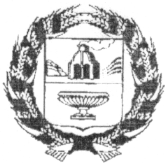 АДМИНИСТРАЦИЯ  ТЯГУНСКОГО   СЕЛЬСОВЕТАЗАРИНСКОГО  РАЙОНА  АЛТАЙСКОГО КРАЯПОСТАНОВЛЕНИЕ10.01.2023       										№ 1Аст.ТягунО подготовке муниципального образованияТягунский сельсовет Заринского  районаАлтайского края к пожароопасному сезону2023 годаВ целях усиления противопожарной безопасности охраны лесов, населенных пунктов, предприятий и организаций, а также своевременного осуществления профилактических работ и мер по предупреждению пожаров, организации борьбы с ними и выявлению причин возникновения пожаров в 2023 годуПОСТАНОВЛЯЮ:1.Утвердить план основных мероприятий по подготовке к пожароопасному сезону 2023 года (приложение)2.Комиссии по предупреждению и ликвидации чрезвычайных ситуаций и обеспечению пожарной безопасности сельсовета до начала пожароопасного сезона 2023 года организовать взаимодействие со всеми учреждениями, организациями, предприятиями по выполнению плана мероприятий по подготовке к пожароопасному сезону 2023 года3. Рекомендовать руководителям предприятий и организаций всех форм собственности принять и соблюдать все необходимые противопожарные меры на принадлежащей им территории.4. Всем предпринимателям, организациям и населению сельсовета запретить отжиг на полях, сенокосных угодьях, эксплуатацию транспорта с неисправными искрогасителями.5. Запретить сжигание мусора, свалок, остатков сухой травы, разведение любых костров на территории сельсовета.6. Произвести опашку наиболее пожароопасных объектов полосой не менее - 4х метров.7. Иметь в наличии первичные средства пожаротушения и противопожарного инвентаря во всех организациях, учреждениях, усадьбах жителей сельсовета.8. Обнародовать данное постановление в порядке, установленном Уставом муниципального образования Тягунский сельсовет Заринского района Алтайского края9. Контроль за выполнением настоящего постановления оставляю за собойГлава сельсовета						Ю.А. ОвчинниковПриложениеУтверждено постановлением  администрации Тягунского сельсовета от  10.01.2023 № 1А ПЛАНосновных мероприятий по подготовке к пожароопасному сезону2023 года№ п/пМероприятияСроки исполненияОтветственный1Обеспечение противопожарной защиты населенных пунктов сельсоветаа/ провести опашку населенных пунктов сельсоветаМай, сентябрь месяцыГлава сельсовета2Создание финансовых и материальных ресурсов для ликвидации ЧСа/ поддержание в готовности достаточного количества необходимых сил и средств, для защиты населения и территорий от ЧСВ течениигодаГлава сельсовета3Приведение пожарного водоотведения в соответствие с действующими нормами.Проведение ревизии гидрантов и подъездных путей к водоисточникам.Апрель-майГлава сельсовета4Провести собрания граждан по вопросам пожарной безопасности, рассмотреть данный вопрос на сессии сельского Совета депутатовАпрель-майГлава сельсовета5Запретить сжигание мусора, проведение сельхозпалов. Обеспечить очистку территории, прилегающей к лесу от сухой травенистой растительности, погнивших остатков, валежника, порубочных остатков, мусора и других горючих материалов на полосе шириной не менее 10 метров от леса.апрельГлава сельсовета